PENYERAHAN DOKUMEN TAWARAN PEMBELIAN KOMPUTER RIBA DAN TABLET UiTMSila tandakan (√) pada ruang senarai semak yang berkenaan:Disediakan (Pemohon)…………………………………………………….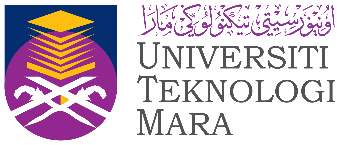 Unit Kewangan Zon 17 (UKZ17)Pejabat Bendahari Aras 2, Bangunan Wawasan Universiti Teknologi MARA40450 Shah AlamNo. Tel: 03-5544 3485, 03-5543 7944/8575 & 03-5521 1386No. Fax: 03-5544 3468Tajuk Projek: : : Pemohon/ Custodian Berdaftar: : : Kod Projek Bendahari: No. Fail RMC: Jumlah Harga Tawaran (RM): BILPERKARAPEMOHONRMC1Borang Tawaran Pembelian Komputer Riba dan Tablet UiTM Kepada Custodian Berdaftar/ Pembeli (Penyelidikan/Perundingan) – TNCPIUiTM/ASET022Pengesahan Ketua Pusat Tanggungjawab (PTJ)Nama:No. Pekerja:Tarikh:No. Telefon Bimbit:UNTUK KEGUNAAN PEJABAT UKZ 17UNTUK KEGUNAAN PEJABAT RMCDisemak :Tarikh     :(Tandatangan & Cop)Disemak :Tarikh     :(Tandatangan & Cop)